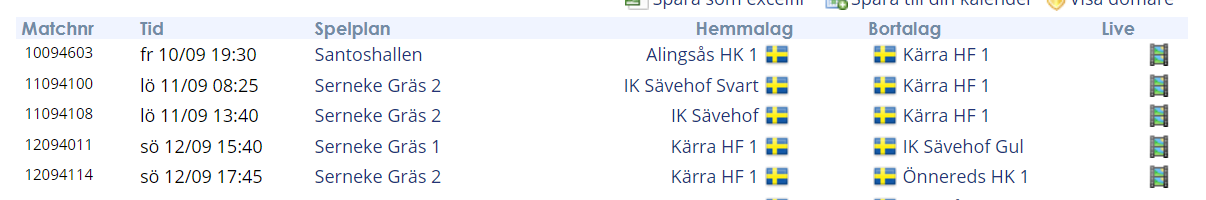 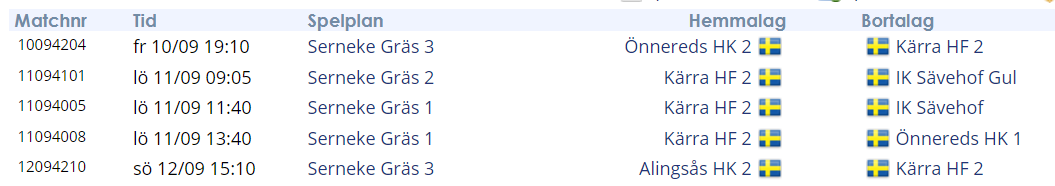 Hemmalaget börjar med boll i första halvlek och bortalaget börjar med boll i andra halvlek.
Hemmalaget står för matchboll
Ej sidbyte i halvlek.Vid lika tröjfärg byter bortalaget.Speltid 2x15 minuter.Länk till matchschema och annan bra att ha information. Kärra HF 1 (P10 (Pojkar födda 2011)) - Göteborg Cup Handboll 2021 Results (goteborgcup.com)Lag1Tränare Emir 0768068671Tränare Samir 0704254040Lag2Tränare Ulrika 0728-889918Tränare Daniel 0708697600(Fredag)Tränare Andreas 0728888276(Lördag och Söndag)Kärra HF 2Förälder/nrOliwer KAndreas 0728888276KevinUlrika 0728-889918Hugo PDaniel 0708697600HampusBjörn 0708603334ElliotMarcus - 0730723342MalteÅsa 0728-852616SixtenDennis 072-5974263, Linda 0709494621Samuel (endast lördag)Jandark 0736929275